عبارات عن يوم المدير العالميترسل العديد من عبارات الشكر والتهنئة للمديرِ في يومهِ العالمي، وذلك تقديرًا على كافة الجهود المبذولة في ضبط سير العملية التعليمية على النحو الصحيح، وفي ذلك ندرجُ مجموعة من العبارات عن يومِ المديرِ العالميّ:إلى مديري الفاضل، إلى من كان له اليد الأكبر في وصولي إلى القمة، لك كل الشكرِ والحب والامتنان في يومك العالميّ، فأنت أفضل مدير وأفضل قائد على الإطلاق.مدير مدرستنا الموقر، لكل كل التحية والإجلال في كل وقت، فأنت قدوتنا الحسنة، منك تعلمنا القيادة الصحيحة، وكيف تكون زمام الأمور على الوجهِ الأمثل.تهنئة قلبية حارّة لمديرِ المدرسة المبجل على كل ما بذل من جهد ووقت في سبيل ضبط سير العملية التعليمية على النحو الصحيح، فمن مثلك يقتدى ويحتفلُ به، فكل عام وأنت بخير.تقف الكلمات حائرة أمام جهودك العظيمة التي بذلتها من أجل مدرستنا، فأنت المعلم الأول، وأنت القائد الأكثر حكمة، وأنت الشخص العظيم الذي أخذت بيدنا نحو القمة.عبارات تهنئة عن يوم المدير العالميبحيثُ يمكن للطلاب والمعلمين تقديم أجمل عبارات التهنئة للمديرِ بمناسبة يومهِ العالمي، ومنها ما يأتي:أجمل عبارات عن يوم المدير العالميفيما يأتي ندرجُ مجموعة من أجمل العبارات بمناسبةِ يوم المديرِ العالميّ:في يومِ المدير العالميّ، أود وأن أقدم أجزلَ عبارات الشكر والامتنان لصاحب الفضل الأكبر في مسيرتنا التعليمية، وللداعم الحقيقي الذي لولاه لما كنا سنكونُ في المراتب العُليا، فكل الشكر لك مديرنا العظيم.أود القول في يوم المديرِ العالمي أنّك أفضل مدير مشرف صادفته في حياتي التعليمية، لأنك وحدك من سعيت لأجلنا، ومن ضحيت بوقتك وصحتك لأجلنا، فأنت نعم المدير.كل عبارات الشكر والحب لتقف خجلةً أمامك أيها المديرُ العظيم، لأنك أكبر من كل هذه الكلمات، ومكانتك أعظم من كل العبارات، فأنت القائد الأمثل، والأب الروحي لنا، أدامك الله بخير وصحة وعافية.إلى المديرِ العزيز، إلى نور الطريق، إلى المعلم الأول، والأب الروحيّ، والصديق المثالي كل عام وأنت بخير بمناسبة يومكَ العالمي، وكل عام وأنت في تميز ونجاح أكبر.كلمات عن يوم المدير العالمييتهاتفُ الطلاب لإرسال رسائل التهنئة للمديرِ بمناسبة يومه العالميّ، وذلك تقديرًا لكافة جهوده المبذولة، وحبًا لشخصه الكريم، وفي ذلك سندرجُ مجموعة من كلمات التهنئة عن يوم المديرِ:شعر بمناسبة يوم المدير العالميفي يوم المدير العالمي تقام العديد من الفعاليات، ولعل أبرزها الإذاعة المدرسية من خلال فقرات متنوعة تشكر المدير على الجهود المبذولة في سبيل سير المدرسة نحو القمة، وفي ذلك سندرجُ شعر بمناسبةِ يوم المديرِ العالميّ:أصبحت وا آسف الفؤاد مديرا … فوقعت في سجن الهموم اسيرا
احترت بين امانة حملتها … ورضا الانام فهل انام قريرا ؟
ضدان لا يأتلفان بموضع … مازال جمعهما على عسيرا
والناس من حولي تزاحم ودهم … فرشوا على طول الطريق حريرا
فلكل فرد غاية يسعى لها … فيداه تحمل للمدير زهورا
وتقرب المتملقون ليدخلوا … في النفس من زيف الوداد سرورا
اثنوا علي وبالغوا في مدحهم … حسبوا الوصول الى رضاي يسيرا
لم يعلموا اني احطت بكلما … راموا واكتم في الفؤاد زفيرا
مازلت اعرف قدر نفسي جيد … مازال حبي للظهور صغيرا
وبهيئة التدريس ابدأ رحلتي … واقول عن زملاء همي خيرا
لكن منهم من تجاهل دوره … ليشب في صدر المدير سعيراعبارات عن يوم المدير العالمي بالانجليزيقد يرغب البعض بإرسال عبارات التهنئة باللغة الإنجليزية في أيام الاحتفال لكل شخص يستحق، وفي ذلك سندرجُ مجموعة من عبارات التهنئة في يوم المدير العالمي بالإنجليزي مع الترجمة:صور عبارات عن يوم المدير العالميباقة من أجمل الصور التي يمكن تبادلها مع المُدير في يَومه العالميّ تعبيرًا عن الشكر والامتنان لجهوده ومساعيه المستمرة في تأمين الأفضل للطلاب والمعلمين، وتخريج جيل واعي ومسؤول، ومن تلك الصور كما يلي: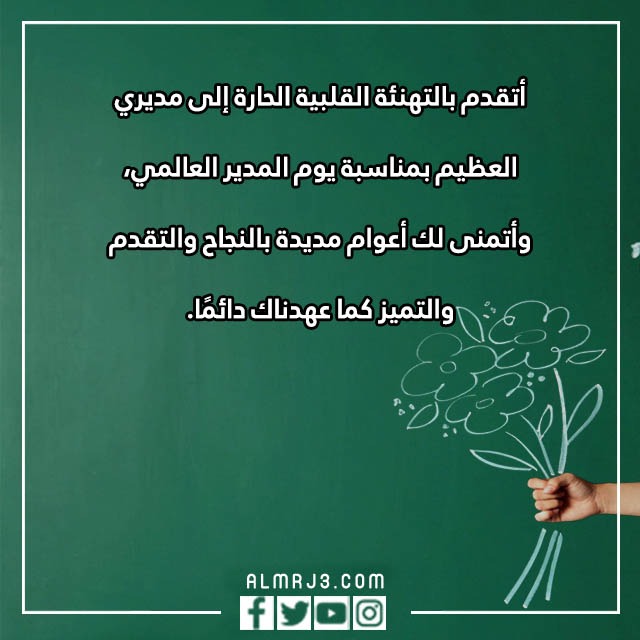 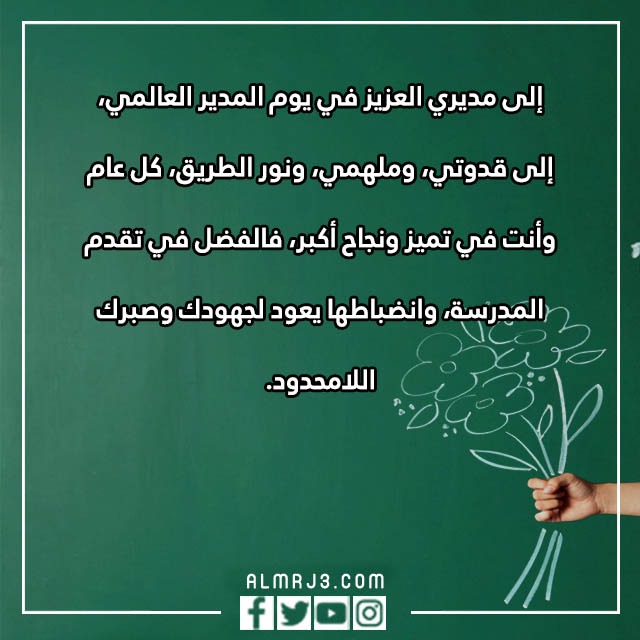 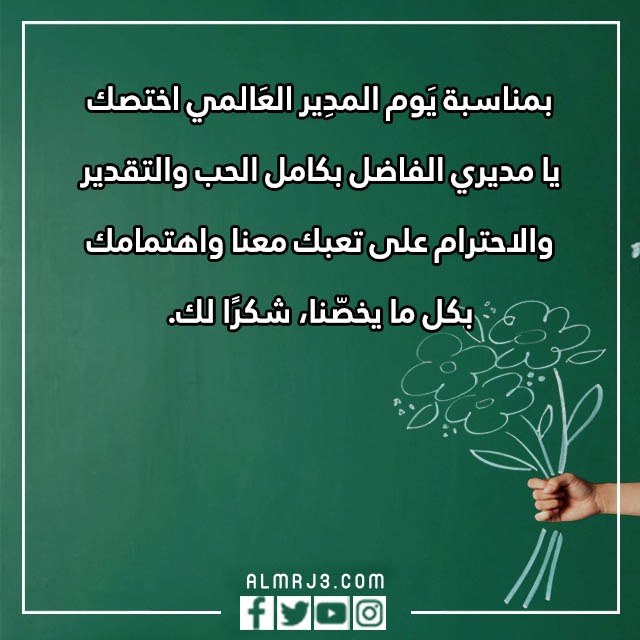 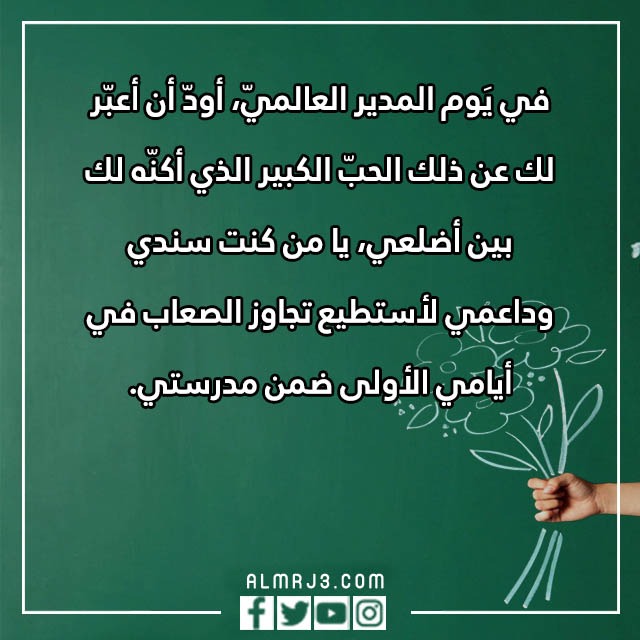 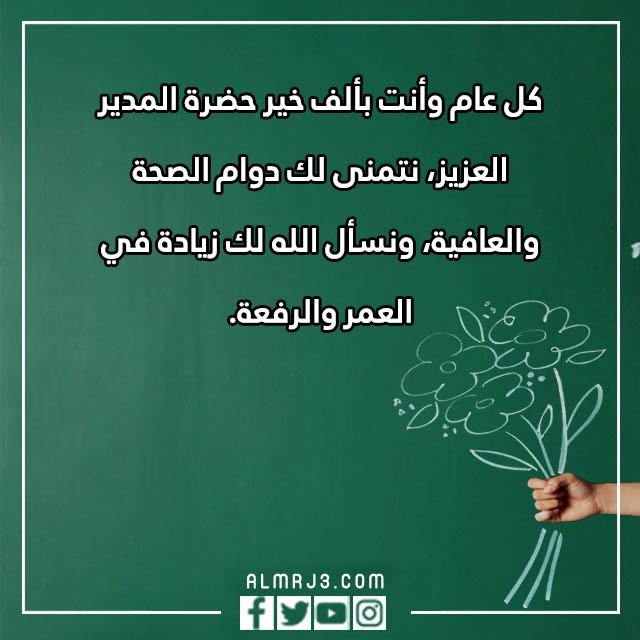 العبارة الأولىفي يومِ المدير العالميّ أرسل لك مديري العزيز باقة من الورود محملة بأجملِ عبارات التهنئة والامتنان على عظيم ما فعلت معنا، فمن مثلك يستحق الكثير، فشكرًا لك على كل ما قدمت، وهنيئًا لك يومك العالمي.العبارة الثانيةإلى المديرِ الموقر، إلى القائد المُبجل، إلى المعلم الأول نزف إليك كل عبارات الحب والاحترام على كل ما قدمت من أجلنا، فأنت صاحب الفضل والمنة الأكبر، دمت بخير وسلام مديرنا العزيز.العبارة الثالثةكل عام والمدير المُبجل بخير، كل عام والمدرسة في المراتبِ الأولى دائمًا بفضلك، وكل عام ونحن في القمة بجهودك، فأنت مثالٌ يحتذى بهِ في الصبر والعلم والقيادة والبصيرة النيّرة.العبارة الرابعةإنّ الكلمات لتعجز مديري الفاضل عن وصف عظيم فعلك معنا، فأنت كنت النور لنا على الطريق الصحيح، وأنت المُسير لكافةِ الأعمال المدرسية، بدونك لم نكن نصل للقمة، فكل الشكر والحب لك مديرنا العزيز.كلمات عن يوم المدير العالميفي يومِ المدير العالمي، نتقدم بأجمل عبارات التهنئة والشكر والامتنان إلى مديرنا الغالي على كافة جهوده المبذولة في سير العملية التعليمية على الوجه الأتم، وفي منحنا الثقة الكاملة حتى نستطيع الوصول إلى القمة.إلى المدير العزيز، إلى موجه الطريق، إلى سبيل النجاح، إلى حامل النور، كل عام وأنت بخير، وكل عام وأنت بتقدم أكبر عام عن عام بمناسبة يومك العالمي، كل الكلمات لن تستطيع أن توفيك ولو جزءًا بسيطًا من حقك.كل عام والمدير العزيز بألف خير بمناسبة يومه العالميّ، أدامك الله نبراسًا للعلم، ونورًا للطريق، وسلامًا للنفس، وأدام فخرنا واعتزازنا بك.أرسل لك مديرنا العزيز أجمل كلمات التهنئة والود والاحترام بمناسبة يومك العالمي، فأنت المعلم الأول، والقائد الأمثل، والقدوة الحسنة، والنبراس المُنير، شكرًا لك على كل ما قدمت من أجلنا.العبارةالترجمةHappy new year to our great manager on your international day, you are an example of science and success always and forever.كل عام وأنت بخير مديرنا العظيم في يومكِ العالمي، فأنت مثال للعلم والنجاح يحتذى به دائمًا وأبدًا.All thanks and praise to you, esteemed director, for the great work you have done and made in order to put us in the front ranks.كل الشكر والثناء لك أيها المدير الموقر على عظيمِ ما قدمت وبذلت من أجل جعلنا في صفوف المقدمة.On International Manager's Day, we tell you that you are the greatest manager ever, and that you are the best guide in all ways. Thank you for all that you have given, made and given.في يوم المدير العالمي نقول لكَ أنك أعظم مدير على الإطلاق، وأنك أفضل موجه لكل الطرقات، فشكرًا لك على كل ما قدمت وبذلت وأعطيت.We would like to say on the International Principal's Day that all the high ranks our school has attained, and all the discipline the students have attained, are only thanks to you. Thank you very much.نرغب بالقول في يوم المدير العالمي أن كل ما وصلت إليه مدرستنا من مراتب عليا، وكل ما وصل إليه الطلاب من انضباط ما هو إلا بفضلك، فجزيل الشكر لك.